YARDIM KAYNAKLARIMÇalışma Yaprağı-1YARDIM KAYNAĞI ETİKETLERİÇalışma Yaprağı-2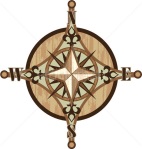 YOL GÖSTERİCİYARDIM KAYNAĞI MESLEK ÇALIŞANI Merhaba, işi yapandan öğren demişler. O yüzden tam da doğru yere geldin. Ben 20 yıldır kadrolu/ sözleşmeli meslek elemanı olarak görev yapıyorum. Mesleğim hakkında bilgi almak için bana başvurduğunda sana mesleğin uygulamalı olarak sahadaki çalışma şartları ve meslekte yapılan işlerin neler olduğunu gösterebilir, meslekteki yükselme ve kariyer koşulları ile ilgili bilgi verebilir, mesleğin yazılı olmayan kurallarını seninle paylaşabilirim. Bunları merak ediyorsan seni iş yerime bekliyorum. YARDIM KAYNAĞI - PSİKOLOJİK DANIŞMA VE REHBERLİK SERVİSİMerhaba, meslek seçiminde kafanın karışık olduğunu ve kariyerini planlamada zorluklar yaşadığını düşünüyorsan yardım almak için tam da doğru yere geldin. Ben sana kariyer tercihlerin ve planlarını netleştirmen için kişilik özelliklerin, psikolojik ihtiyaçların, yetenek, ilgi ve mesleki değerlerin konusunda kendini tanımanı sağlayacak bazı testler uygulayabilir, seninle görüşmeler yapabilirim. Meslekler ve çalışma koşulları hakkında genel bilgileri de benden alabilirsin. Ayrıca ne olmak ve ne yapmak isteğine henüz karar veremediysen veya seçenekler arasında boğulduğunu hissediyorsan seninle bireysel görüşmeler yapabilirim.YARDIM KAYNAĞI- İNTERAKTİF VE ELEKTRONİK BİLGİ KAYNAKLARIMerhaba, internet ne büyük bir dünya değil mi? Bir tık la aradığın pek çok şey parmağının ucunda. Özellikle yüz yüze bilgi alma şansım kısıtlı diyorsan interaktif ortam tam da sana göre. Kariyer tercihlerin konusunda yardım almak istersen öncelikle interaktif ortamda yer alan üniversite bölüm, başarı sıralamalarını, bölümlerdeki akademik personel sayısı ve bölümlerin işe yerleştirmedeki puan durumlarını ve gösteren YÖK ATLAS sayfasını rahatlıkla ziyaret edebilirsin. Bunun yanı sıra çeşitli eğitim kurumları ve kurslar, iş kolları ve üniversitelerin web sayfaları, meslek ve bölüm tanıtım videoları ve bloglar, meslek elemanlarının kişisel web sayfaları, çeşitli kariyer ve insan kaynakları danışmanlık web sayfalarından kariyer tercihlerin konusunda yardım alabilirsin. YARDIM KAYNAĞI- EĞİTİM KURUMLARI (ÜNİVERSİTE, İŞ VE MESLEK OKULLARI VE MESLEK KURSLARI)Merhaba. Mesleğe yeni giriyorsun ve mesleği öğrenmek istiyorsun. Unutma ki bilgi olmadan uygulama olmaz. Meslek eğitimi almak için doğru yerdesin.  Bunun yanı sıra kariyer tercihin kapsamında öğrenmen gereken bilgiler, eğitimin alman gereken dersler konusunda sana yardım sunabilirim. Ayrıca sektördeki uygulamaları yapman için bazı temel uygulama bilgi ve becerilerini, iş ve meslek güvenliği ve meslek etiğiyle ilgili bilgileri benden öğrenebilirsin. Meslekte yükselmek için gerekli çıraklık, kalfalık, ustalık eğitimleri, yüksek lisans ve doktora programları yoluyla verilen eğitimler ve bunların belge ve diplomalarını meslek eğitimi alacağın eğitim kurumu sana verecektir. Bana eğitim kurumlarının web sayfaları aracılığı ile de ulaşabilirsin.  YARDIM KAYNAĞI – TÜRKİYE İŞ KURUMUMerhaba, ben Türkiye İş Kurumu. Sen beni çoğunlukla iş arayan insanların iş bulmak için başvuru yaptığı bir kurum olarak biliyor olabilirsin. Ancak insanlara sadece iş bulmada yardımcı olmuyorum. Öncelikle sen iş ve meslekler hakkında detaylı bilgi almak istersen kurumuzun iş ve meslek danışmanlığı bürolarına başvurabilirsin. Burada ilgi yetenek ve kişilik özelliklerine uygun meslekler konusunda sana danışmanlık verilebilir. Meslek ve işteki çalışma koşulları, meslek üyelerinde aranan nitelikler, meslekte yürütülen görevlerle ilgili daha detaylı bilgileri sana verebilirim. Bunun yanı sıra İşini kaybetmiş kişilere işsizlik ödeneği, ücret garanti fonu, iş kaybı tazminatı, kısa çalışma ödeneği gibi maddi desteklerin sağlanmasından da ben sorumluyum. Ayrıca kurumuzda bir iş alanında meslek sahibi olmanız için iş gücü yetiştirme kursları, girişimcilik programları uygulanır. Bir mesleği olduğu halde iş tecrübesi kazanmak isteyenlere staj programları düzenlenir.  MESLEK ODALARI, FEDERAYON VE KONFEDERASYONLARI Merhaba, her mesleğin o mesleğin işleyişini, meslekteki kuralları ve mesleğin toplumla ilişkilerini düzenleyen çeşitli meslek birlikleri vardır. Oda, federasyon ve konfederasyonlar bunlardan bazılarıdır. Mesleğinde çalışan kişilerle ilişkilerini güçlendirmek, mesleki uygulamalarda birliği sağlamak, meslekle ilgili özlük hakları ve yasal düzenlemelerin oluşturulması için girişimde bulunmak gibi görevlerimiz var. Meslekteki yasal uygulamalar ve yeni yasal düzenlemeler, mesleğin şimdi ve gelecekteki iş bulma istihdam koşulları, mesleğin kazanç durumu konusunda bilgi almak için meslek odası, federasyon ve konfederasyon temsilciliklerinden yardım alabilirsin.    Çalışma Yaprağı-3KARİYER TERCİHLERİMLE İLGİLİ YARDIM KAYNAKLARINA SORULARIMEtkinlik Bilgi NotuKariyer Tercihleri İle İlgili Yardım Kaynakları Cevap Anahtarı  Çalışma Yaprağı-4BENİM KARİYERİMGelişim Alanı:KariyerYeterlik Alanı:Kariyer FarkındalığıKazanım/Hafta:Ortaöğretim sonrası kariyer tercihleri ile ilgili yardım alabileceği kaynaklara başvurur. / 34. HaftaSınıf Düzeyi:11. SınıfSüre:40 dk (Bir ders saati)Araç-Gereçler:Çalışma Yaprağı-1Çalışma Yaprağı-2Çalışma Yaprağı-3 Çalışma Yaprağı-4Etkinlik Bilgi NotuKalemUygulayıcı İçin Ön Hazırlık:Çalışma Yaprağı-1 ve 2’den bir adet çoğaltılır ve ilgili yerlerden kesilir.Çalışma Yaprağı-3 grup sayısı kadar çoğaltılır.Çalışma Yaprağı-4 öğrenci sayısı kadar çoğaltılır.Süreç (Uygulama Basamakları):Uygulayıcı tarafından etkinliğin amacının ortaöğretim sonrası kariyer tercihleri ile ilgili yardım kaynaklarına başvurmak ile ilgili olduğu açıklanır. Öğrencilerden önceki haftalarda yapılan etkinliklerde kendileri ile ilgili vermiş oldukları mesleki kararlarını, kariyer planlarını ve mesleki bilgi kaynakları ile ilgili bilgilerini tekrar hatırlamaları istenir. Sonrasında sınıf altı gruba ayrılır, her gruba Çalışma Yaprağı-1’de yer alan yardım kaynakları etiketlerinden biri verilir. Her gruba kendilerine yardım kaynağı etiketi ile ilgili Çalışma Yaprağı-2’de yer alan yol gösterici kartları verilir.Gruplara Çalışma Yaprağı-3 dağıtılır ve aşağıdaki açıklama öğrencilerle paylaşılır:“Her gruba bir yardım kaynağı etiketi ve yol gösterici kartı verildi. Örneğin birinci gruba yardım kaynağı etiketi olarak meslek çalışanı geldi ise yol gösterici olarak yardım kaynağı meslek çalışanı kartı verildi. Sizlerden istediğim sizlere verilen yol gösterici yardım kaynağı rolü kartınızı dikkatlice okumanız. Daha sonra Çalışma Yaprağı-3 formunda yer alan soruları grupça incelemeniz ve sizin aldığınız yol gösterici rolü itibari ile cevap verebileceğiniz soruları belirlemeniz.”Uygulayıcı tarafından her bir soru sınıfa yöneltilir ve bu sorunun yardım kaynağının hangi grup olduğu sorulur. Öğrencilerin paylaşımları alındıktan sonra Etkinlik Bilgi Notundan yararlanılarak uygulayıcı tarafından ilgili soru için başvurulacak yardım kaynağı öğrencilerle paylaşılır.Ardından sınıfa Çalışma Yaprağı-4 dağıtılır ve öğrencilerden kendi kariyer tercihleri ve bu tercihler kapsamında yardım alabilecekleri kaynakları düşünerek doldurmaları istenir. Gönüllü öğrencilerin paylaşımları alındıktan sonra aşağıdaki sorularla sürece devam edilir:Ortaöğretim sonrası için ne gibi kariyer tercihleriniz var? Kararlarınızı uygulamak ve planlarınızı hayata geçirmek için nerelerden ve hangi mesleki bilgi kaynaklarından yardım alabilirsiniz? Herhangi bir kariyer tercihi oluşturamadıysanız nerelerden nasıl yardım alabilirsiniz?Kariyer tercihleriniz konusunda uygun kaynaklardan yardım almak kariyer planlarınız ve kariyer kararınız konusunda ne gibi katkılar sağlar?Uygulayıcı tarafından öğrencilere aşağıdaki açıklama yapılarak etkinlik sonlandırılır:“Meslek seçim kararı uzun süre araştırma ve bilgi toplamayı gerektiren bir süreçtir. Meslekler hakkında bilgi alabileceğimiz kaynaklar sadece burada paylaşılanlarla sınırlı olmayıp pek çok farklı bilgi kaynağı vardır. Meslekler ve kariyer tercihlerimiz konusunda toplayacağımız bilgiler meslekleri ve kendimizi doğru ve gerçekçi bir şekilde tanımamızı sağlayarak gerçekçi bir meslek seçim kararı vermemizi kolaylaştıracaktır.”Kazanımın Değerlendirilmesi:Öğrencilerden kariyer planlaması yaptıkları süreçte kariyer tercihleri ile ilgili bilgi sahibi olmak istedikleri çeşitli konularda yardım kaynaklarına başvurması ve elde ettikleri farklı bilgileri sınıfla paylaşmaları istenebilir.Uygulayıcıya Not:Sınıf mevcudu göz önüne alındığında bir gruptaki öğrenci sayısı 6-7 öğrenciden çok olduğu durumlarda sınıf 6 gruptan daha fazla gruba ayrılabilir, bu kapsamda Çalışma Yaprağı-1 ve 2’de yer alan yardım kaynakları etiketleri ve yol gösterici kartları birden fazla çoğaltılarak birden fazla gruba aynı etiket ve rol dağıtılabilir.Özel gereksinimli öğrenciler için;Gruplar oluşturulurken uygun akran eşleştirmesi yapılarak sosyal çevre düzenlenebilir.Çalışma Yaprağı-4’te yer alan tüm boşlukların doldurulması yerine sınırlı bir kısmının doldurulması istenerek etkinlik basitleştirilebilir.Çalışma Yaprağı-4’ün tamamlanması için ek süre verilebilir. Etkinliği Geliştiren: Çiğdem Sesli, Etkinlik Düzenleme KuruluSorunlarım  Başvuru Kaynaklarım1.Tercih etmeyi düşündüğüm mesleğin sahadaki çalışmalarını yerinde gözlemlemek istiyorum.2.Yapmayı istediğim mesleğin kazanç durumu ve iş bulma olanaklarını öğrenmek istiyorum.3.Tercih etmeyi istediğimi mesleğin üniversite sınavlarındaki puan ve başarı düzeyi, eğitim sonrası işe yerleştirmede aldıkları puanları öğrenmek istiyorum.4.Yapacağım işten çıkarılırsam ne gibi maddi desteklere sahip olabileceğim konusunda bilgiye ihtiyacım var.5.Okul bitince meslek sahibi olmak ve iş kurmak için gerekli olan kalfalık ve ustalık belgelerini nereden alabilirim?6.Hangi mesleğe uygun olduğumu, ilgi, yetenek ve mesleki değerlerimi bilmiyorum.7.Okulu bitirdim ancak staj eksiğim var staj olanaklarından faydalanmak için nereden yardım alabilirim?8.Tercih etmeyi istediğim meslekle ilgili kariyer planlamasına ihtiyacım var.9.Bir meslek okulundan mezun olmasam bile meslek öğrenebileceğim kısa süreli kurslar hakkında nereden bilgi alabilirim. 10.Tercih edeceğim bölümde okutulacak dersler ve bu derslerin içeriklerine ulaşmaya ihtiyacım var.11. İşten çıkarılırsam yeni bir iş bulmak için nereye başvuru yapabilirim?12. Mesleğe başlamadan önce mesleğimi yapmak için kayıt yaptırmam gereken kurumlar var mı?13.Meslekleri ve okulları tanıtıcı bilgi, video ve dokümanlara ihtiyacım varSorunlarım  Başvuru Kaynaklarım1.Tercih etmeyi düşündüğüm mesleğin sahadaki çalışmalarını yerinde gözlemlemek istiyorum.Meslek Çalışanı2.Yapmayı istediğim mesleğin kazanç durumu ve iş bulma olanaklarını öğrenmek istiyorum.Meslek Odaları, Federasyon ve Konfederasyonları 3.Tercih etmeyi istediğimi mesleğin üniversite sınavlarındaki puan ve başarı düzeyi, eğitim sonrası işe yerleştirmede aldıkları puanları öğrenmek istiyorum.İnteraktif ve Elektronik Bilgi Kaynakları4.Yapacağım işten çıkarılırsam ne gibi maddi desteklere sahip olabileceğim konusunda bilgiye ihtiyacım var.Türkiye İş Kurumu5.Okul bitince meslek sahibi olmak ve iş kurmak için gerekli olan kalfalık ve ustalık belgelerini nereden alabilirim?Eğitim Kurumları (Üniversite, İş ve Meslek Okulları ve Meslek Kursları)6.Hangi mesleğe uygun olduğumu, ilgi, yetenek ve mesleki değerlerimi bilmiyorum.Psikolojik Danışma ve Rehberlik Servisi7.Okulu bitirdim ancak staj eksiğim var staj olanaklarından faydalanmak için nereden yardım alabilirim?Türkiye İş Kurumu8.Tercih etmeyi istediğim meslekle ilgili kariyer planlamasına ihtiyacım var.Psikolojik Danışma ve Rehberlik Servisi9.Bir meslek okulundan mezun olmasam bile meslek öğrenebileceğim kısa süreli kurslar hakkında nereden bilgi alabilirim. Türkiye İş Kurumu10.Tercih edeceğim bölümde okutulacak dersler ve bu derslerin içeriklerine ulaşmaya ihtiyacım var.Eğitim Kurumları (Üniversite, İş ve Meslek Okulları ve Meslek Kursları)11. İşten çıkarılırsam yeni bir iş bulmak için nereye başvuru yapabilirim?Türkiye İş Kurumu12. Mesleğe başlamadan önce mesleğimi yapmak için kayıt yaptırmam gereken kurumlar var mı?Meslek Odaları, Federasyon ve Konfederasyonları 13.Meslekleri ve okulları tanıtıcı bilgi, video ve dokümanlara ihtiyacım varİnteraktif ve Elektronik Bilgi KaynaklarıKariyer TercihlerimYardım Kaynaklarım